Nr sprawy: BZP.271.18.2017Zamawiający:Gmina Nysa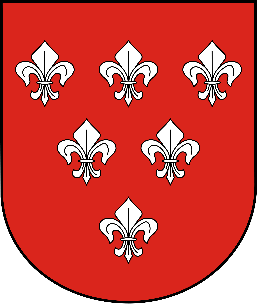 ul. Kolejowa 1547-300 Nysawww.nysa.euDane wykonawcyOŚWIADCZENIEo posiadaniu uprawnień niezbędnych do realizacji przedsięwzięcia pt. „ Wybór partnera prywatnego do realizacji przedsięwzięcia polegającego na termomodernizacji budynków użyteczności publicznej”Wykonawca oświadcza, że przystępując do postępowania w trybie dialogu konkurencyjnego dysponuje zasobem kadrowym posiadającym uprawnienia niezbędne do realizacji przedsięwzięcia. Poniżej wskazano osoby które będą uczestniczyć w realizacji przedsięwzięcia, posiadają wymagane i aktualne uprawnienia.Podpis WykonawcyNazwa WykonawcyAdres WykonawcyNIPImię i NazwiskoNazwa uprawnieńNr uprawnieńdata, miejscowośćpodpis osoby upoważnionej